პროექტი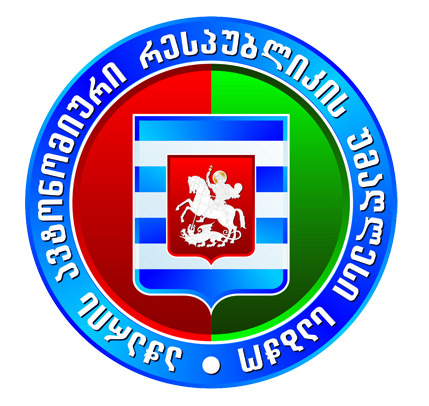 აჭარის ავტონომიური რესპუბლიკის უმაღლესი საბჭოს განათლების, მეცნიერების, კულტურისა და სპორტის საკითხთა  კომიტეტის   გასვლითი სხდომის                დღის წესრიგი27.10.2022წ.                                                                               16:00  საათიჩატარების ადგილი:    ბათუმის შოთა რუსთაველის სახელმწიფო უნივერსიტეტი55-ე აუდიტორიაზეპირი მოსმენა თემატური მოკვლევის თაობაზე - აჭარის ავტონომიური რესპუბლიკის ზოგადსაგანმანათლებლო საჯარო სკოლების ბიბლიოთეკებში არსებული მდგომარეობის შესწავლასთან დაკავშირებით         მომხსენებელი:   დავით ბაციკაძე – აჭარის ავტონომიური რესპუბლიკის                                         უმაღლესი საბჭოს განათლების, მეცნიერების, კულტურისა და                                    სპორტის  საკითხთა კომიტეტის თავმჯდომარე